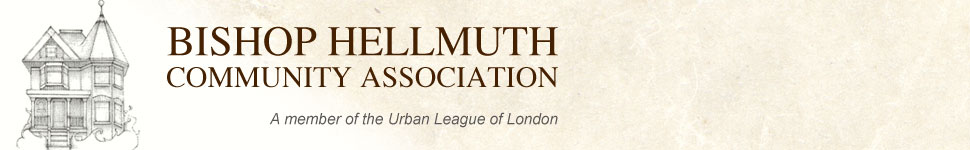 Bishop Hellmuth Neighbourhood Association Inc.Minutes of The Annual General Meeting of Members Wednesday May 16, 2018Venue: Parish Hall, St. John the EvangelistMeeting commenced at 7:30 p.m.Call to Order by Peter Dillon, PresidentWelcome from the Reverend Lyndon Hutchison-Hounsell, Rector of St. John.Welcome from Phil Squire, Ward 6 Councillor, City of London.Report of the Association Treasurer, Scott MacDougall-Shackleton, attached.Presidents ReportThe vision statement adopted by the Executive focuses on three primary objectives:One. Encouraging Neighborhood;Two. Branding the neighborhood (i.e. treating a sense of place, and Association with our 		Heritage District); and,Three. Unification of our neighborhood.These objectives will define our efforts.Over the past year, we commenced discussions with the Cultural Office of the City of London to create Heritage Signage to reflect the existence of the Bishop Hellmuth Boys’ College within our Heritage District (from which we derive our name).We commenced discussions with the blank office of the City of London to participate in the Cities "Walk to Shop" initiative.We commenced, and concluded, discussions with the City of London to Adopt a Street within the Heritage District pursuant to the City’s NeighbourGood initiative. Signage to this effect has been posted within the District.As part of our Adopt a Street initiative, and in solidarity with the Green initiative of the City, residents of the Neighborhood participated in a neighborhood cleanup, along with our city counselor, Phil Squire.Led by Rector Lyndon Hutchison-Hounsell and Deacon John Thompson, St. John the Evangelist has engaged in a wonderful community outreach program that has seen us enhance our participation and communication with the church in a wonderful way. The generosity of the parish is acknowledged and appreciated.Last year, the Social Committee of the Association, consisting of Jenn Dillon, Seta Moore and Marnie Kirby, was very active. The Canada Day celebration was a tremendous success. In addition, our Social Committee convened a porch concert, a movie night in Doidge Park, and a progressive dinner of some Neighborhood residents. A Harvest Brunch was held at in the Parish Hall of St. John. The community building value of these activities cannot be minimized.The Executive entered into discussions with various members of the City Administration with respect to enhancements to Doidge Park, and various beautification initiatives including street bump-outs, raised intersections etc. These discussions are ongoing.A call for volunteers was made. The importance of block captains, Lane Capt.'s, and membership in the Association was stressed.Adoption of General By-Law. By a show of hands, By-Law No. 1 of the Association, governing the general affairs of the Association, was approved by a majority of the Members present and voting. A copy of the general By-Law is attached.Election of Officers. The following Officers of the Association were elected by a majority of the Members present and voting:President: Peter DillonVice-President: John DickensonTreasurer: Scott MacDougall-ShackletonSecretary: Curtis CleaverThe meeting adjourned at 9:10 pm.